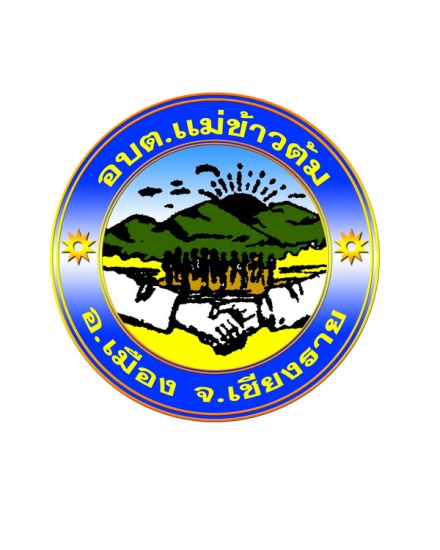 แผนการดำเนินงานประจำปีงบประมาณ พ.ศ.2564 เพิ่มเติม (ฉบับที่ 1)องค์การบริหารส่วนตำบลแม่ข้าวต้มอำเภอเมือง   จังหวัดเชียงรายสำนักปลัดองค์การบริหารส่วนตำบลแม่ข้าวต้มงานนโยบายและแผนคำนำด้วยระเบียบกระทรวงมหาดไทย ว่าด้วยการจัดทำแผนพัฒนาขององค์กรปกครองส่วนท้องถิ่น  พ.ศ. ๒๕๔๘ เพิ่มเติม พ.ศ.2561 (ฉบับที่ 3) ได้กำหนดให้องค์กรปกครองส่วนท้องถิ่น ดำเนินการจัดทำแผนการดำเนินงาน ตามหมวด 5 ข้อ 26 และข้อ 27 โดยมีขั้นตอนดำเนินการ ดังนี้ (1) คณะกรรมการสนับสนุนการจัดทำแผนพัฒนาท้องถิ่นรวบรวมแผนงาน โครงการพัฒนาขององค์กรปกครองส่วนท้องถิ่น   หน่วยราชการ ส่วนกลาง ส่วนภูมิภาค รัฐวิสาหกิจและหน่วยงานอื่นๆ ที่ดำเนินการในพื้นที่ขององค์กรปกครองส่วนท้องถิ่น แล้วจัดทำร่างแผนดำเนินงาน เสนอคณะกรรมการพัฒนาท้องถิ่น (2) คณะกรรมการพัฒนาท้องถิ่น พิจารณาร่างแผนการดำเนินงาน แล้วเสนอผู้บริหารท้องถิ่นประกาศเป็นแผนการดำเนินงาน ทั้งนี้ ให้ปิดประกาศแผนการดำเนินงานภายในสิบห้าวันนับแต่วันทีประกาศ  เพื่อให้ประชาชนในท้องถิ่นทราโดยทั่วกันและต้องปิดประกาศไว้อย่างน้อยสามสิบวัน (3) แผนการดำเนินงานให้จัดทำให้แล้วเสร็จภายในสามสิบวัน    นับแต่วันที่ประกาศใช้งบประมาณรายจ่ายประจำปี งบประมาณรายจ่ายเพิ่มเติม งบประมาณจากเงินสะสมหรือได้รับแจ้งแผนงานและโครงการจากหน่วยราชการส่วนกลาง ส่วนภูมิภาค รัฐวิสาหกิจหรือหน่วยงานอื่นที่ต้องดำเนินการในพื้นที่องค์กรปกครองส่วนท้องถิ่นในปีงบประมานนั้น การขยายเวลาการจัดทำและการแก้ไขแผนการดำเนินงานเป็นอำนาจของผู้บริหารท้องถิ่น		  ดังนั้น เพื่อให้เป็นไปตามระเบียบดังกล่าว องค์การบริหารส่วนตำบลแม่ข้าวต้ม จึงได้ดำเนินการจัดทำแผนการดำเนินงาน ประจำปีงบประมาณ พ.ศ.2564  เพิ่มเติม (ฉบับที่ 1 ) ขึ้นเพื่อให้ทราบถึงรายละเอียดแผนงาน โครงการพัฒนาและกิจกรรม ที่ดำเนินการจริงทั้งหมดในพื้นที่ขององค์กรปกครองส่วนท้องถิ่น ประจำปีงบประมาณนั้นและใช้เป็นแนวทางในการดำเนินงานในปีงบประมาณ พ.ศ.2564 เพิ่มเติม (ฉบับที่ 1 ) ขององค์การบริหารส่วนตำบลแม่ข้าวต้มให้มีความชัดเจนในการปฏิบัติมากขึ้น มีการประสานและบูรณาการการทำงานร่วมกับหน่วยงานต่างๆ การจำแนกรายละเอียดๆ ต่างของแผนงาน/โครงการในแผนการดำเนินงาน จะทำให้การติดตามประเมินผลเมื่อสิ้นปีงบประมาณมีความสะดวกมากขึ้นทั้งนี้หวังเป็นอย่างยิ่งว่าแผนการดำเนินงานองค์การบริหารส่วนตำบลแม่ข้าวต้มประจำปี     งบประมาณ พ.ศ.2564 เพิ่มเติม (ฉบับที่ 1 )  ฉบับนี้ จะสามารถใช้เป็นประโยชน์ต่อการดำเนินงานขององค์การบริหารส่วนตำบลแม่ข้าวต้มและผู้ที่เกี่ยวข้องเป็นอย่างดี            	   		 ( นายสันติ   เถรนิยม )               	  		นายกองค์การบริหารส่วนตำบลแม่ข้าวต้มสารบัญ																						หน้าส่วนที่ 1	บทนำ									1			1) วัตถุประสงค์		2) ขั้นตอนการจัดทำแผนการดำเนินงาน		3) ประโยชน์ของแผนการดำเนินงานส่วนที่ 2	บัญชีโครงการ/ กิจกรรม										1) บัญชีสรุปจำนวนโครงการและงบประมาณ (แบบ ผด.1)			3		2) บัญชีโครงการ/กิจกรรม   (แบบ ผด.2)					4		3) บัญชีจำนวนครุภัณฑ์ (แบบ ผด.3)					58 ส่วนที่  1    บทนำแผนการดำเนินงาน  หมายถึง แผนการดำเนินงานขององค์กรปกครองส่วนท้องถิ่น ที่แสดงถึงรายละเอียด  แผนงาน โครงการและกิจกรรมที่ดำเนินการจริงทั้งหมดในพื้นที่ขององค์กรปกครองส่วนท้องถิ่นประจำงบประมาณนั้น ๆ		ตามระเบียบกระทรวงมหาดไทยว่าด้วยการจัดทำแผนพัฒนาขององค์กรปกครองส่วนท้องถิ่น (ฉบับที่ 2) พ.ศ.2559 “ ข้อ 27 แผนการให้จัดทำให้แล้วเสร็จภายในสามสิบวันนับแต่วันที่ประกาศใช้งบประมาณรายจ่ายประจำปี งบประมาณรายจ่ายเพิ่มเติม งบประมาณจากเงินสะสม หรือได้รับแจ้งแผนงานและโครงการจากหน่วยงานราชการส่วนกลาง ส่วนภูมิภาค รัฐวิสาหกิจหรือหน่วยงานอื่นๆ ที่ต้องดำเนินการในพื้นที่องค์กรปกครองส่วนท้องถิ่นในปีงบประมาณนั้น การขยายเวลาการจัดทำและการแก้ไขแผนการดำเนินงานเป็นอำนาจของผู้บริหารท้องถิ่น”  		แผนการดำเนินงานเป็นเครื่องมือสำคัญในการบริหารงานของผู้บริหารท้องถิ่นเพื่อควบคุมการดำเนินงานให้เป็นไปอย่างมีประสิทธิภาพ  รวมทั้งยังเป็นเครื่องมือในการติดตามและประเมินผล  ดังนั้นแผนการดำเนินงานมีขั้นตอนในการจัดทำตามระเบียบฯ ดังนี้คณะกรรมการสนับสนุนการจัดทำแผนพัฒนาท้องถิ่นรวบรวมแผนงาน โครงการพัฒนาขององค์กรปกครองส่วนท้องถิ่น  หน่วยราชการส่วนกลาง ส่วนภูมิภาค  รัฐวิสาหกิจและหน่วยงานอื่น ๆ ที่ดำเนินการในพื้นที่ขององค์กรปกครองส่วนท้องถิ่น แล้วจัดทำร่างแผนการดำเนินงาน เสนอคณะกรรมการพัฒนาท้องถิ่นคณะกรรมการพัฒนาท้องถิ่นพิจารณาร่างแผนการดำเนินงาน  แล้วเสนอผู้บริหารท้องถิ่นประกาศใช้แผนการดำเนินงาน  ทั้งนี้ให้ปิดประกาศแผนการดำเนินงานภายในสิบห้าวันนับแต่วันที่ประกาศเพื่อให้ประชาชนในท้องถิ่นทราบโดยทั่วกันและต้องปิดประกาศไว้อย่างน้อยสามสิบวันวัตถุประสงค์ของแผนการดำเนินงาน1.  เพื่อแสดงถึงรายละเอียดของแผนงาน โครงการการพัฒนาและกิจกรรมที่ดำเนินการจริงทั้งหมดในพื้นที่ขององค์การบริหารส่วนตำบล ในปีงบประมาณ 2564 2 . เพื่อให้คณะผู้บริหาร และเจ้าหน้าที่ที่เกี่ยวข้องมีความรู้ความเข้าใจในการบริหารจัดการโครงการกิจกรรม3 .เพื่อให้การบริหารจัดการทรัพยากรขององค์การบริหารส่วนตำบลตรงตามความต้องการทั้ง ปริมาณและคุณภาพตามลำดับความจำเป็นเร่งด่วน4. เพื่อเป็นแนวทางและควบคุมการปฏิบัติงานตามแผนพัฒนาท้องถิ่นให้เป็นไปอย่างเหมาะสมและมีประสิทธิภาพ5. เพื่อให้การปฏิบัติงานพัฒนาตำบลเป็นไปด้วยความราบรื่นตั้งแต่ต้นจนถึงงานพัฒนาสำเร็จ บรรลุเป้าหมายและวัตถุประสงค์ 					2ขั้นตอนการจัดทำแผนการดำเนินงาน     		ขั้นตอนที่ 1	การจัดเก็บรวบรวมข้อมูล     		ขั้นตอนที่ 2	การจัดทำร่างแผนการดำเนินงานและเค้าโครงของแผนการดำเนินงานมี 2 ส่วน ดังนี้        				ส่วนที่      1     บทนำ        				ส่วนที่      2     บัญชีโครงการ/กิจกรรม     		ขั้นตอนที่  3    การอนุมัติและประกาศใช้แผนการดำเนินงานประโยชน์ของแผนการดำเนินงาน		แผนการดำเนินงานเป็นเครื่องมือสำคัญในการบริหารงานของผู้บริหาร เพื่อควบคุมการดำเนินงานให้เป็นไปอย่างมีประสิทธิภาพและประโยชน์ที่ได้รับการจัดทำแผนการดำเนินงานอยู่ที่ประชาชนในท้องถิ่น ซึ่งสามารถแก้ไขปัญหาความเดือดร้อนตรงตามความต้องการของประชาชนและจะทำให้คุณภาพชีวิตของประชาชนดีขึ้น รวมทั้งเป็นกลไกลในการประสานงานระหว่างหน่วยงานราชการส่วนกลาง  ส่วนภูมิภาค  รัฐวิสาหกิจหรือหน่วยงานอื่น ๆ แผนการดำเนินงานยังเป็นเครื่องมือในการติดตามตรวจสอบ ประเมินผลในการดำเนินงานและใช้ทรัพยากรการบริหารของท้องถิ่นอย่างมีประสิทธิภาพและเกิดประโยชน์สาธารณะสูงสุด